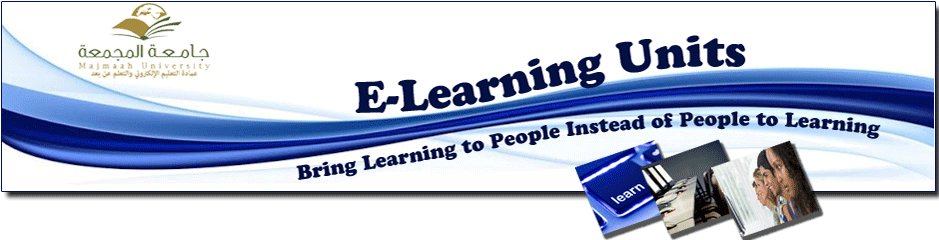 Deanship of e-learning and distance education presents a training course  for Saudi Arabia UniversitiesEntitled":Cloud computing in education"A training course about cloud computing in education was introduced By Mr. Faisal, in in cooperation with the National Center for e-learning and distance education. The training course handled the cloud computing and how it' made ​​a significant difference not only in the field of education but even in the technology sectors and development of projects. Also it talked about to where such a powerful cloud may lead in learning in universities. this training course aimed to identify the concept of cloud computing, and create accounts for different applications, as well as building pages of Word and powerpoint slides and graphics and share them. in addition to create tests, and survays and linking applications of cloud computing and building (Qr_code) and (URL). The training course was given in distance and it targeted several categories like: educational designers, faculty members, curriculum experts. 